               Protokół reklamacji klienta                      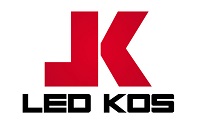                                                                                    Data:Do:LEDKOS Sp. z o.o., ul. Kąkolewska 21, 64-100 LesznoDane Klienta:Nazwa firmy (oraz NIP) / Imię i nazwisko: ………………………………………………………………………………………………………………………………………………………………………………………………………………………………………………………………………………………………………………………………………………………………………………………………………………Adres:………………………………………………………………………………………………………………………………………………………………………………………………………Nr tel. i adres mail:……………………………………………………………………………………………………………………………………………………………………………………………………….Reklamacja dotyczy towaru zakupionego w Ledkos Sp. z o.o. na podstawie:Nr faktury lub paragonu:………………………………………………………………………………… z dnia:……………………………………………………………………Nazwa handlowa towaru:………………………………………………………………………………………………………………………………………………………………..Ilość reklamowanego towaru:………………………………………………………………………………………………………………………………………………………….Opis stwierdzonej niezgodności:………………………………………………………………………………………………………………………………………………………………………………………………………………………………………………………………………………………………………………………………………………………………………………………………………………………………………………………………………………………………………………………………………………………………………………………………………………………………………………………………………………………………………………………………………………………………………………………………………………………………………………………………………………………………………………………………………………………………………………………………………………………………………………………………………………………………………………………………………………………………………………………………………………………………………………Odesłany towar zawiera:Źródło światła ( TAK/NIE )*                     Uchwyty ( TAK/NIE )*                *niepotrzebne skreślićZawiera inne ( wymienić ) ……………………………………………………………………………………………………………………………………………………………………………………………………………………………………………………………………………………………………………………………………………………………………………………………………………...Żądania klienta (niepotrzebne skreślić):NAPRAWA TOWARU                                                      WYMIANA TOWARU                                                     ZWROT PIENIĘDZYSporządził (czytelny podpis lub/i pieczątka)Uwagi:………………………………………………………………………………………………………………………………………………………………………………………………………………………………………………………………………………………………………………………………………………………………………………………………………………………………………………………………………………………………………………………………………………………………………………………………………………………………………………………………………………………………………………………………………………………………………………………………………………………………………………………………………………………………………………………………………………………………………………………………………………………………………………………………………………………………………………………………………………………………………………………………………………………………………………